Publicado en Barcelona el 17/07/2019 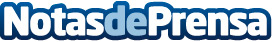 EAE lanza un nuevo máster en Metodologías Ágiles para los project manager del futuroEl Máster en Metodologías Ágiles y Desarrollo prepara para Certificaciones como Scrum Master o Agile Certified Practitioner (PMI-ACP)Datos de contacto:Montserrat Bros+34932277552Nota de prensa publicada en: https://www.notasdeprensa.es/eae-lanza-un-nuevo-master-en-metodologias Categorias: Nacional Marketing Emprendedores Recursos humanos Universidades http://www.notasdeprensa.es